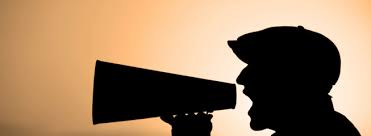 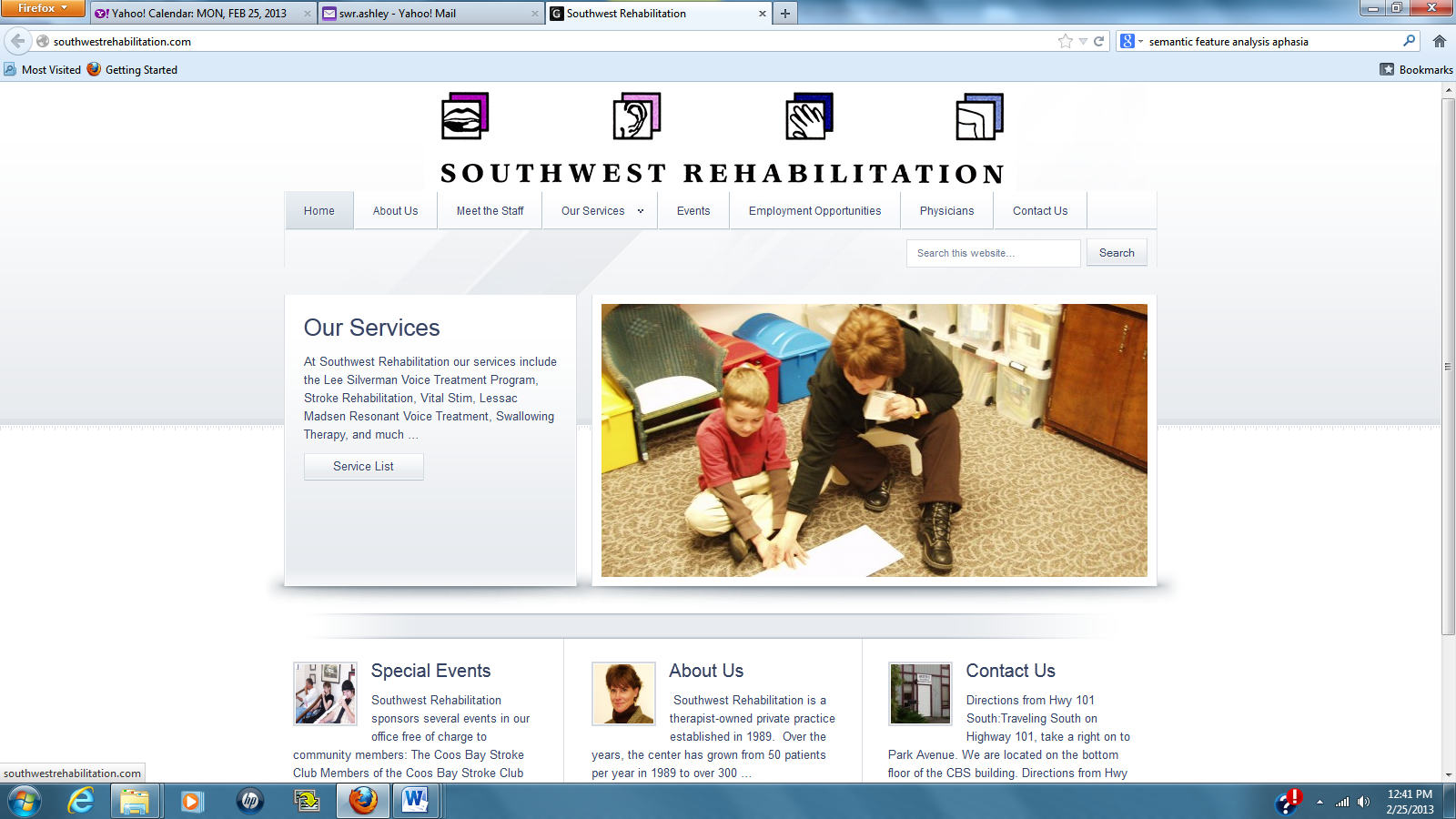 Southwest Rehabilitation (541) 267-5221Southwest Rehabilitation (541) 267-5221Southwest Rehabilitation (541) 267-5221Southwest Rehabilitation (541) 267-5221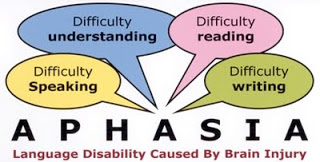 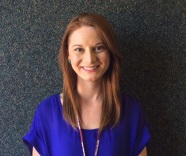 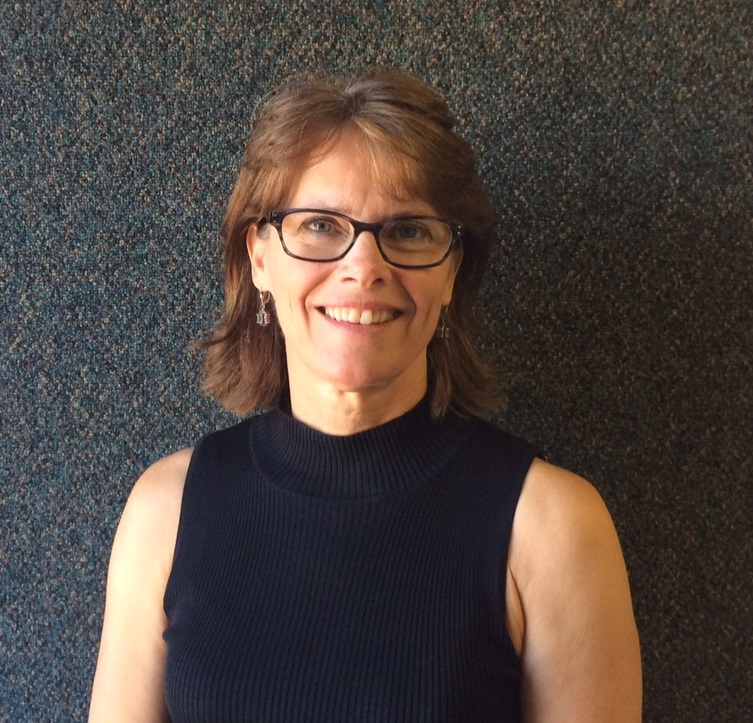 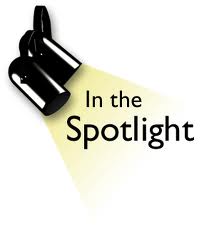 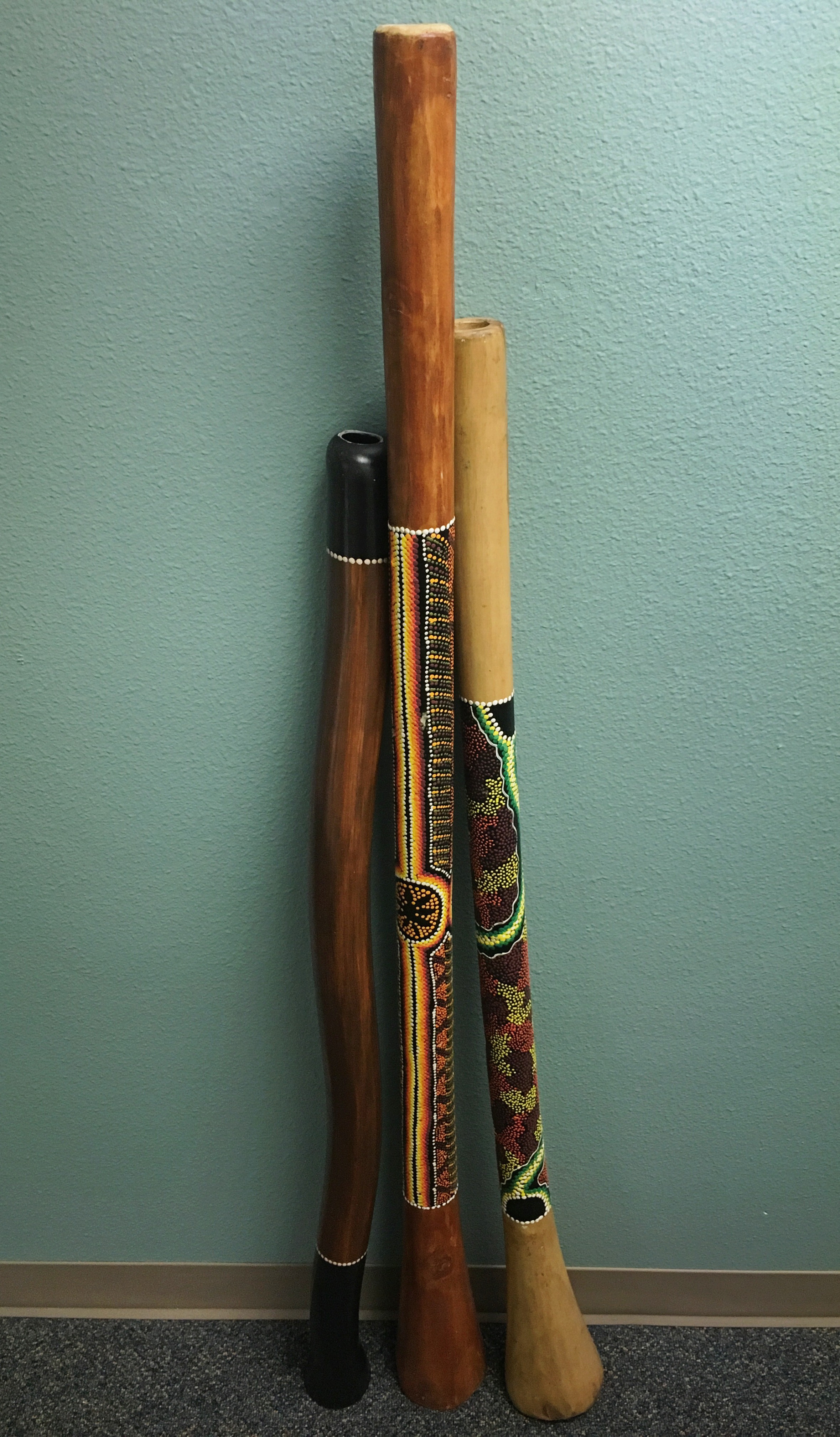 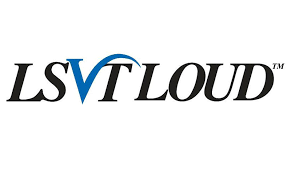 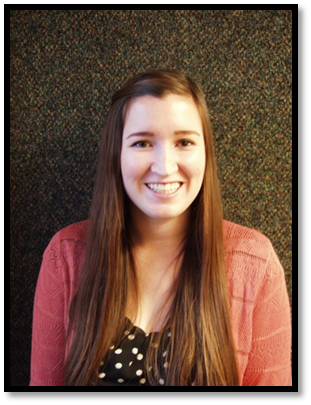 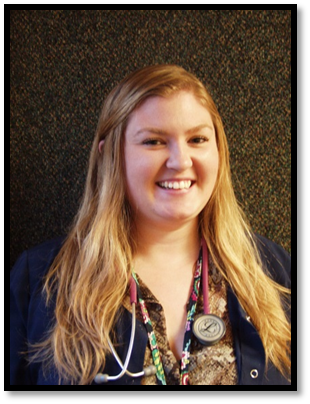 